RESULTATREGNSKAP 2022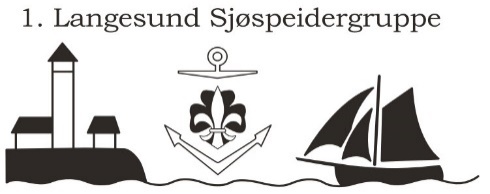 INNTEKTERNoteBudsjett 2021Resultat 2021Budsjett 2022Resultat 2022Budsjett 2023Driftsinntekter    Lotteri og dugnadsinntekter50 00066 23750 00050 94750 000    Gaver og støtte100 000209 91460 000134 690100 000    Kontigenter NSF12 00013 80012 00019 59515 000    Turer, aktiviteter og leire43 99397 488    Driftsinntekter3 860    Andre inntekter6 2485 000    Renteinntekter2 0007013 0003 4764 000Sum inntekter164 000338 505125 000312 442174 000UTGIFTERNoteBudsjett 2021Resultat 2021Budsjett 2022Resultat 2022Budsjett 2023Driftskostnader    Brygge-4 000-13 024-6 000-17 608-20 000    Speiderhuset-50000-16 543-20000-1 987-10 000    Båter-173 000-46 776-50 000-59 268-192 000    Driftskostnader, gruppedrift-20 000-11 435-20 000-21 527-20 000    Tur, aktiviteter og leire-26 311-133 514    Lotteri- og dugnadsutgifter    Investeringer fra tilskudd og gaver-21 450-60 741    Forsikringspremier-22 000-21 778-22 000-22 007-25 000    Kontigenter NSF-500-6 578-7 000-11 037-7 000    Andre utgifter (diverse)-2 559-22 883Sum kostnader-269500-166 454-125 000-350 572-274 000RESULTATNoteBudsjett 2021Resultat 2021Budsjett 2022Resultat 2022Budsjett 2023Driftsresultat-105 500172 0510-38 130-100 000